DEPARTMENT OF HEALTH SERVICES	STATE OF WISCONSIN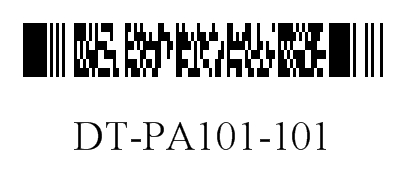 Division of Medicaid Services	Wis. Admin. Code § DHS 107.10(2)F-00556 (01/2018)FORWARDHEALTHPRIOR AUTHORIZATION DRUG ATTACHMENTFOR ANTIPSYCHOTIC DRUGS FOR CHILDREN 8 YEARS OF AGE AND YOUNGERInstructions: Type or print clearly. Before completing this form, read the Prior Authorization Drug Attachment for Antipsychotic Drugs for Children 8 Years of Age and Younger Instructions, F-00556A. Providers may refer to the Forms page of the ForwardHealth Portal at www.forwardhealth.wi.gov/WIPortal/Content/provider/forms/index.htm.spage for the completion instructions.Pharmacy providers are required to have a completed Prior Authorization Drug Attachment for Antipsychotic Drugs for Children 8 Years of Age and Younger form signed by the prescriber before calling the Specialized Transmission Approval Technology-Prior Authorization (STAT-PA) system or submitting a PA request on the Portal, by fax, or by mail. Providers may call Provider Services at 800-947-9627 with questions.ContinuedPRIOR AUTHORIZATION DRUG ATTACHMENT FOR ANTIPSYCHOTIC DRUGS FOR CHILDREN	2 of 58 YEARS OF AGE AND YOUNGERF-00556 (01/2018)ContinuedPRIOR AUTHORIZATION DRUG ATTACHMENT FOR ANTIPSYCHOTIC DRUGS FOR CHILDREN	3 of 58 YEARS OF AGE AND YOUNGERF-00556 (01/2018)ContinuedPRIOR AUTHORIZATION DRUG ATTACHMENT FOR ANTIPSYCHOTIC DRUGS FOR CHILDREN	4 of 58 YEARS OF AGE AND YOUNGERF-00556 (01/2018)ContinuedPRIOR AUTHORIZATION DRUG ATTACHMENT FOR ANTIPSYCHOTIC DRUGS FOR CHILDREN	5 of 58 YEARS OF AGE AND YOUNGERF-00556 (01/2018)SECTION I – MEMBER INFORMATIONSECTION I – MEMBER INFORMATIONSECTION I – MEMBER INFORMATIONSECTION I – MEMBER INFORMATION1.  Name – Member (Last, First, Middle Initial)1.  Name – Member (Last, First, Middle Initial)1.  Name – Member (Last, First, Middle Initial)1.  Name – Member (Last, First, Middle Initial)2.  Member ID Number2.  Member ID Number3.  Date of Birth – Member3.  Date of Birth – MemberSECTION II – PRESCRIPTION INFORMATIONSECTION II – PRESCRIPTION INFORMATIONSECTION II – PRESCRIPTION INFORMATIONSECTION II – PRESCRIPTION INFORMATION4.  Drug Name 5.  Drug Strength5.  Drug Strength5.  Drug Strength6.  National Drug Code (NDC)7.  Date Prescription Written7.  Date Prescription Written7.  Date Prescription Written8.  Directions for Use9.  Start Date Requested 9.  Start Date Requested 9.  Start Date Requested 10. Name – Prescriber10. Name – Prescriber10. Name – Prescriber11. National Provider Identifier (NPI) – Prescriber12. Address – Prescriber (Street, City, State, ZIP+4 Code) 12. Address – Prescriber (Street, City, State, ZIP+4 Code) 12. Address – Prescriber (Street, City, State, ZIP+4 Code) 12. Address – Prescriber (Street, City, State, ZIP+4 Code) 13a. Telephone Number – Prescriber13a. Telephone Number – Prescriber13a. Telephone Number – Prescriber13a. Telephone Number – Prescriber13b. In case the PA consultant needs additional information about the child, provide a contact person’s name and telephone number at the clinic where the child was seen who can be contacted to discuss the child’s clinical information.13b. In case the PA consultant needs additional information about the child, provide a contact person’s name and telephone number at the clinic where the child was seen who can be contacted to discuss the child’s clinical information.13b. In case the PA consultant needs additional information about the child, provide a contact person’s name and telephone number at the clinic where the child was seen who can be contacted to discuss the child’s clinical information.13b. In case the PA consultant needs additional information about the child, provide a contact person’s name and telephone number at the clinic where the child was seen who can be contacted to discuss the child’s clinical information.SECTION III – DIAGNOSIS INFORMATIONSECTION III – DIAGNOSIS INFORMATIONSECTION III – DIAGNOSIS INFORMATIONSECTION III – DIAGNOSIS INFORMATION14. Diagnosis Code and Description14. Diagnosis Code and Description14. Diagnosis Code and Description14. Diagnosis Code and DescriptionSECTION III – DIAGNOSIS INFORMATION (Continued)SECTION III – DIAGNOSIS INFORMATION (Continued)SECTION III – DIAGNOSIS INFORMATION (Continued)15. Indicate whether or not the child has one of the following conditions:01. Autism 		Yes		No02. Tics 		Yes		NoPrescriber ResponsibilitiesPrescribers should do the following: If the response to either condition in Element 15 is yes, no additional clinical information is required on this form; the prescriber should skip to Section XI (Authorized Signature) and sign and date this form. If the response to both conditions in Element 15 is no, the prescriber is required to complete the entire form. Submit the completed, signed, and dated form to the pharmacy where the prescription will be filled.Pharmacy ResponsibilitiesFor completed PA requests, pharmacy providers should do the following: If the response to either condition in Element 15 is yes, pharmacy providers are encouraged to submit this completed form to ForwardHealth using the STAT-PA system.If the response to both conditions in Element 15 is no, pharmacy providers should complete a Prior Authorization Request Form (PA/RF), F-11018, and submit it with this completed form to ForwardHealth on the Portal, by fax, or by mail. 15. Indicate whether or not the child has one of the following conditions:01. Autism 		Yes		No02. Tics 		Yes		NoPrescriber ResponsibilitiesPrescribers should do the following: If the response to either condition in Element 15 is yes, no additional clinical information is required on this form; the prescriber should skip to Section XI (Authorized Signature) and sign and date this form. If the response to both conditions in Element 15 is no, the prescriber is required to complete the entire form. Submit the completed, signed, and dated form to the pharmacy where the prescription will be filled.Pharmacy ResponsibilitiesFor completed PA requests, pharmacy providers should do the following: If the response to either condition in Element 15 is yes, pharmacy providers are encouraged to submit this completed form to ForwardHealth using the STAT-PA system.If the response to both conditions in Element 15 is no, pharmacy providers should complete a Prior Authorization Request Form (PA/RF), F-11018, and submit it with this completed form to ForwardHealth on the Portal, by fax, or by mail. 15. Indicate whether or not the child has one of the following conditions:01. Autism 		Yes		No02. Tics 		Yes		NoPrescriber ResponsibilitiesPrescribers should do the following: If the response to either condition in Element 15 is yes, no additional clinical information is required on this form; the prescriber should skip to Section XI (Authorized Signature) and sign and date this form. If the response to both conditions in Element 15 is no, the prescriber is required to complete the entire form. Submit the completed, signed, and dated form to the pharmacy where the prescription will be filled.Pharmacy ResponsibilitiesFor completed PA requests, pharmacy providers should do the following: If the response to either condition in Element 15 is yes, pharmacy providers are encouraged to submit this completed form to ForwardHealth using the STAT-PA system.If the response to both conditions in Element 15 is no, pharmacy providers should complete a Prior Authorization Request Form (PA/RF), F-11018, and submit it with this completed form to ForwardHealth on the Portal, by fax, or by mail. SECTION III A – ADDITIONAL DIAGNOSIS INFORMATIONSECTION III A – ADDITIONAL DIAGNOSIS INFORMATIONSECTION III A – ADDITIONAL DIAGNOSIS INFORMATION16. Additional Diagnosis Codes and Descriptions Related to Behavioral Health Conditions16. Additional Diagnosis Codes and Descriptions Related to Behavioral Health Conditions16. Additional Diagnosis Codes and Descriptions Related to Behavioral Health ConditionsSECTION IV – BODY MASS INDEX (BMI) INFORMATION SECTION IV – BODY MASS INDEX (BMI) INFORMATION SECTION IV – BODY MASS INDEX (BMI) INFORMATION 17. Height – Child (Inches) (Two Digits)      in18. Weight – Child (Pounds) (Three Digits)      lbs19. Date of Child’s Weight Measurement (In MM/CCYY Format)Month / Year	Month	Year20. BMI – Child       .      BMI = 703 X (weight in pounds)	(height in inches)221. BMI Percentile       .      Note: The BMI calculation and percentile can also be calculated using nccd.cdc.gov/dnpabmi/Calculator.aspx.Note: The BMI calculation and percentile can also be calculated using nccd.cdc.gov/dnpabmi/Calculator.aspx.Note: The BMI calculation and percentile can also be calculated using nccd.cdc.gov/dnpabmi/Calculator.aspx.SECTION V – CLINICAL INFORMATION FOR CHILDREN WITH A BMI PERCENTILE ≥ 85SECTION V – CLINICAL INFORMATION FOR CHILDREN WITH A BMI PERCENTILE ≥ 85SECTION V – CLINICAL INFORMATION FOR CHILDREN WITH A BMI PERCENTILE ≥ 8522. List the child’s most recent triglyceride level, fasting glucose or hemoglobin A1c (HBA1c), and date(s) taken. (Date must be within the past six months.)Triglyceride Level      Date of Triglyceride Level      Fasting Glucose or HBA1c     Date of Fasting Glucose or HBA1c      22. List the child’s most recent triglyceride level, fasting glucose or hemoglobin A1c (HBA1c), and date(s) taken. (Date must be within the past six months.)Triglyceride Level      Date of Triglyceride Level      Fasting Glucose or HBA1c     Date of Fasting Glucose or HBA1c      22. List the child’s most recent triglyceride level, fasting glucose or hemoglobin A1c (HBA1c), and date(s) taken. (Date must be within the past six months.)Triglyceride Level      Date of Triglyceride Level      Fasting Glucose or HBA1c     Date of Fasting Glucose or HBA1c      SECTION VI – MEDICATION USESECTION VI – MEDICATION USESECTION VI – MEDICATION USE23. Is the child currently taking the antipsychotic drug being requested? 		Yes		No23. Is the child currently taking the antipsychotic drug being requested? 		Yes		No23. Is the child currently taking the antipsychotic drug being requested? 		Yes		No24. Is the child currently taking a selective serotonin reuptake inhibitor (SSRI)? 		Yes		NoHas the child taken an SSRI in the past? 		Yes		No24. Is the child currently taking a selective serotonin reuptake inhibitor (SSRI)? 		Yes		NoHas the child taken an SSRI in the past? 		Yes		No24. Is the child currently taking a selective serotonin reuptake inhibitor (SSRI)? 		Yes		NoHas the child taken an SSRI in the past? 		Yes		NoSECTION VI – MEDICATION USE (Continued)SECTION VI – MEDICATION USE (Continued)SECTION VI – MEDICATION USE (Continued)25. Indicate below the child’s experience with psychoactive medication(s) other than the drug being requested. List the drugs and the highest daily doses achieved that the child is currently taking and has taken in the past in the spaces provided. 25. Indicate below the child’s experience with psychoactive medication(s) other than the drug being requested. List the drugs and the highest daily doses achieved that the child is currently taking and has taken in the past in the spaces provided. 25. Indicate below the child’s experience with psychoactive medication(s) other than the drug being requested. List the drugs and the highest daily doses achieved that the child is currently taking and has taken in the past in the spaces provided. Drug ClassCurrentPastAlpha-2 Adrenergic AgonistName(s)Name(s)Alpha-2 Adrenergic AgonistHighest Daily Dose(s) AchievedHighest Daily Dose(s) AchievedAntidepressantName(s)Name(s)AntidepressantHighest Daily Dose(s) AchievedHighest Daily Dose(s) AchievedAntipsychoticName(s)Name(s)AntipsychoticHighest Daily Dose(s) AchievedHighest Daily Dose(s) AchievedStimulantName(s)Name(s)StimulantHighest Daily Dose(s) AchievedHighest Daily Dose(s) AchievedAnticonvulsant / Mood Stabilizer / Lithium / All Other Drug ClassesName(s)Name(s)Anticonvulsant / Mood Stabilizer / Lithium / All Other Drug ClassesHighest Daily Dose(s) AchievedHighest Daily Dose(s) AchievedSECTION VII – ADDITIONAL CLINICAL INFORMATIONSECTION VII – ADDITIONAL CLINICAL INFORMATIONSECTION VII – ADDITIONAL CLINICAL INFORMATION26. Indicate if the child has the following symptoms.1. Symptom(s) of persistent irritability / anger (daily or nearly daily) 		Yes 		No2. Symptom(s) of temper outbursts (three or more per week). 		Yes 		No3. Symptom(s) of anxiety. 		Yes 		No	If yes to symptoms of anxiety, describe below.26. Indicate if the child has the following symptoms.1. Symptom(s) of persistent irritability / anger (daily or nearly daily) 		Yes 		No2. Symptom(s) of temper outbursts (three or more per week). 		Yes 		No3. Symptom(s) of anxiety. 		Yes 		No	If yes to symptoms of anxiety, describe below.26. Indicate if the child has the following symptoms.1. Symptom(s) of persistent irritability / anger (daily or nearly daily) 		Yes 		No2. Symptom(s) of temper outbursts (three or more per week). 		Yes 		No3. Symptom(s) of anxiety. 		Yes 		No	If yes to symptoms of anxiety, describe below.SECTION VIII – PRESCRIBER SPECIALTY INFORMATION27. Indicate the specialty of the prescribing provider. If other, indicate the specific specialty in the space provided.1.  Child Psychiatrist Board Certified2.  Child Psychiatrist Board Eligible3.  Developmental-Behavioral Pediatrician Board Certified4.  Other Specialty (Describe.)      SECTION IX – DOCUMENTATION FOR A NON-PREFERRED ANTIPSYCHOTIC DRUG (This section does not need to be completed if the drug being requested is a preferred antipsychotic drug on the ForwardHealth Preferred Drug List [PDL].)28. Has the member experienced an unsatisfactory therapeutic response or
a clinically significant adverse drug reaction with at least one of the 
preferred drugs from the same PDL drug class as the drug being requested?		Yes		NoIf yes, list the preferred drug(s) used.      List the dates the preferred drug(s) was taken.      Describe the unsatisfactory therapeutic response(s) or clinically significant adverse drug reaction(s) in the space below. SECTION X ― FOR PHARMACY PROVIDERS USING STAT-PA SECTION X ― FOR PHARMACY PROVIDERS USING STAT-PA SECTION X ― FOR PHARMACY PROVIDERS USING STAT-PA SECTION X ― FOR PHARMACY PROVIDERS USING STAT-PA SECTION X ― FOR PHARMACY PROVIDERS USING STAT-PA 29. NDC (11 Digits)29. NDC (11 Digits)30. Days’ Supply Requested30. Days’ Supply Requested30. Days’ Supply Requested31. NPI31. NPI31. NPI31. NPI31. NPI32. Date of Service (MM/DD/CCYY) (For STAT-PA requests, the date of service may be up to 31 days in the future and / or up to 14 days in the past.)32. Date of Service (MM/DD/CCYY) (For STAT-PA requests, the date of service may be up to 31 days in the future and / or up to 14 days in the past.)32. Date of Service (MM/DD/CCYY) (For STAT-PA requests, the date of service may be up to 31 days in the future and / or up to 14 days in the past.)32. Date of Service (MM/DD/CCYY) (For STAT-PA requests, the date of service may be up to 31 days in the future and / or up to 14 days in the past.)32. Date of Service (MM/DD/CCYY) (For STAT-PA requests, the date of service may be up to 31 days in the future and / or up to 14 days in the past.)33. Place of Service33. Place of Service33. Place of Service33. Place of Service33. Place of Service34. Assigned PA Number35. Grant Date35. Grant Date35. Grant Date36. Expiration DateSECTION XI – AUTHORIZED SIGNATURESECTION XI – AUTHORIZED SIGNATURESECTION XI – AUTHORIZED SIGNATURESECTION XI – AUTHORIZED SIGNATURESECTION XI – AUTHORIZED SIGNATURE37. SIGNATURE – Prescriber37. SIGNATURE – Prescriber37. SIGNATURE – Prescriber38. Date Signed38. Date SignedSECTION XII – ADDITIONAL INFORMATIONSECTION XII – ADDITIONAL INFORMATIONSECTION XII – ADDITIONAL INFORMATIONSECTION XII – ADDITIONAL INFORMATIONSECTION XII – ADDITIONAL INFORMATION39. Include any additional information in the space below. Additional diagnostic and clinical information explaining the need for the drug requested may be included here.39. Include any additional information in the space below. Additional diagnostic and clinical information explaining the need for the drug requested may be included here.39. Include any additional information in the space below. Additional diagnostic and clinical information explaining the need for the drug requested may be included here.39. Include any additional information in the space below. Additional diagnostic and clinical information explaining the need for the drug requested may be included here.39. Include any additional information in the space below. Additional diagnostic and clinical information explaining the need for the drug requested may be included here.